          28 ноября в Детском саду № 38 прошло мероприятие «Мама, папа, я – спортивная семья». Мы благодарим семью Антоновых за участие в соревнованиях, в которых они представили наш детский сад!             Целью и задачами соревнования являлись: * пропаганда здорового образа жизни среди дошкольников; * вовлечение воспитанников ДОУ и их родителей в систематические занятия физкультурой и спортом; * развитие физических качеств ребёнка на основе овладения физической культурой; * развитие волевых качеств, стремление выполнить задание быстро и качественно.          Перед началом соревнований все команды (всего приняло участие  10 команд) представляли свои команды. Представление было задорным и рифмованным – зрители познакомились с «Умками», «Верными друзьями,  «Молнией»,  нашей командой «Стрела» и др. Ну, а затем все семьи ринулись в «бой».                       Командам были предложены занимательные, иногда очень непростые конкурсы с бегом, катанием, прыжками, где они смогли проявить не только свои спортивные навыки, но и продемонстрировать способность логически мыслить (собрать олимпийскую эмблему), а хоккейная эстафета с мячом стала одной из самых захватывающих. От избытка энтузиазма мячи порой улетали довольно далеко от намеченного курса. Все этапы этого увлекательного соревнования проходили в напряженной борьбе. Болельщики и зрители следили за ходом событий и очень «громко переживали».           Пока жюри подводило итоги, девочки порадовали всех присутствующих спортивно-музыкальной композицией.           В заключении все  команды были награждены Почетными грамотами, дети получили подарки, а все   участники - отличный заряд бодрости и море положительных эмоций.           Поздравляем победителей и участников!!!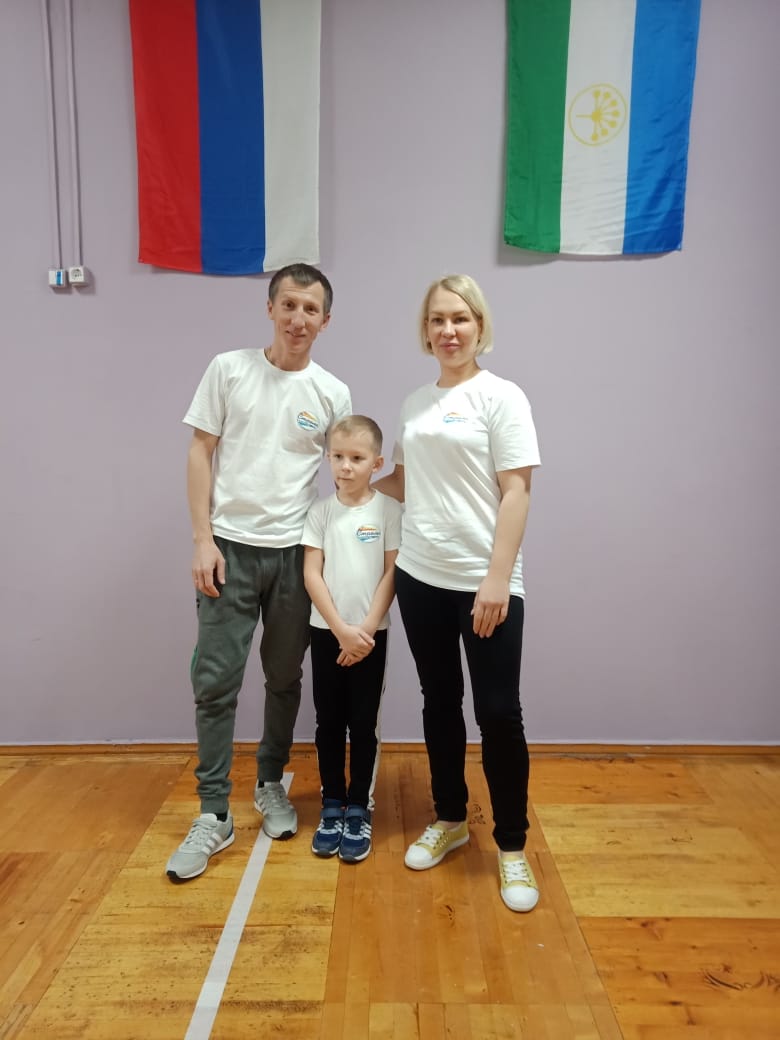 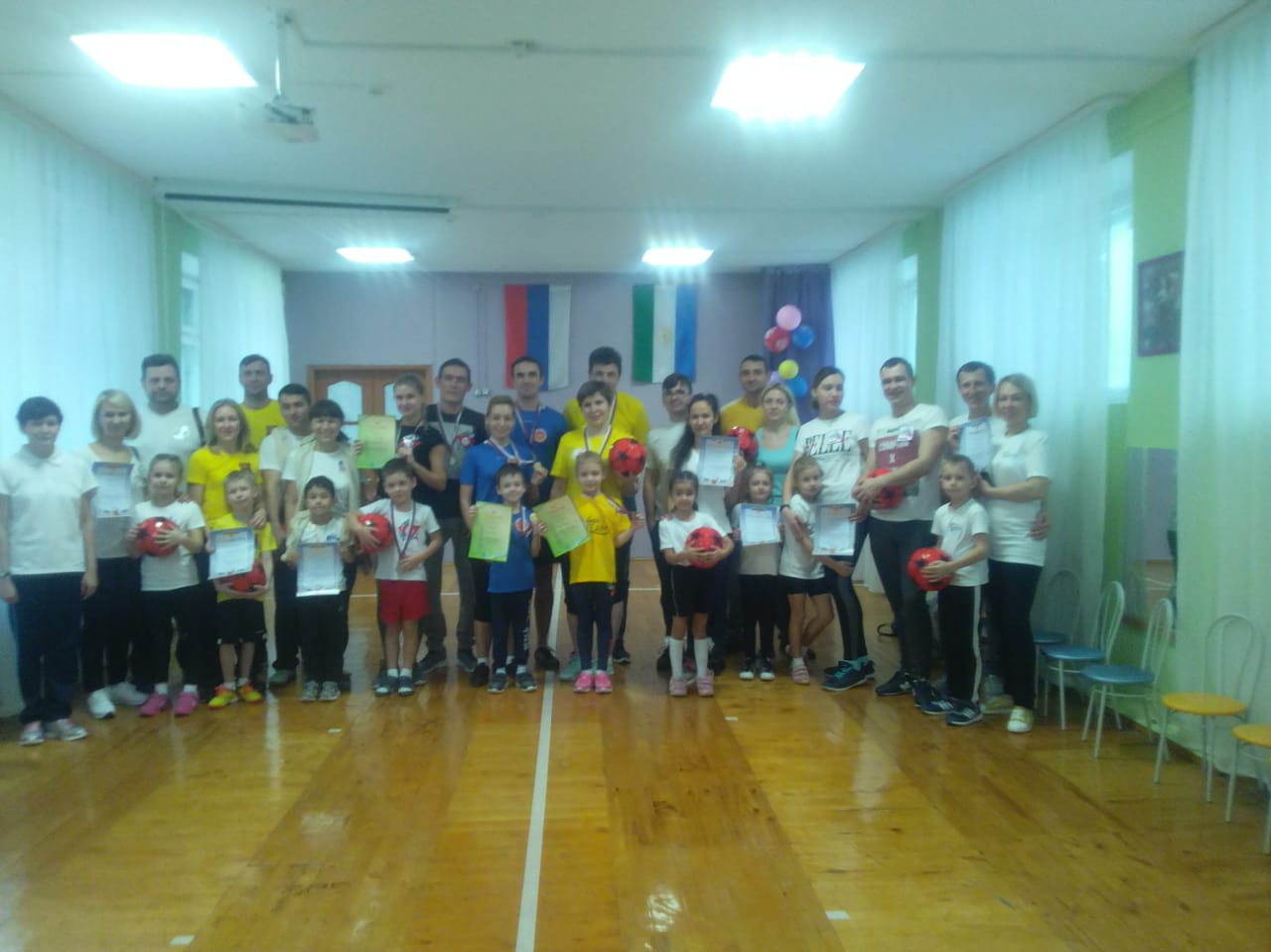 